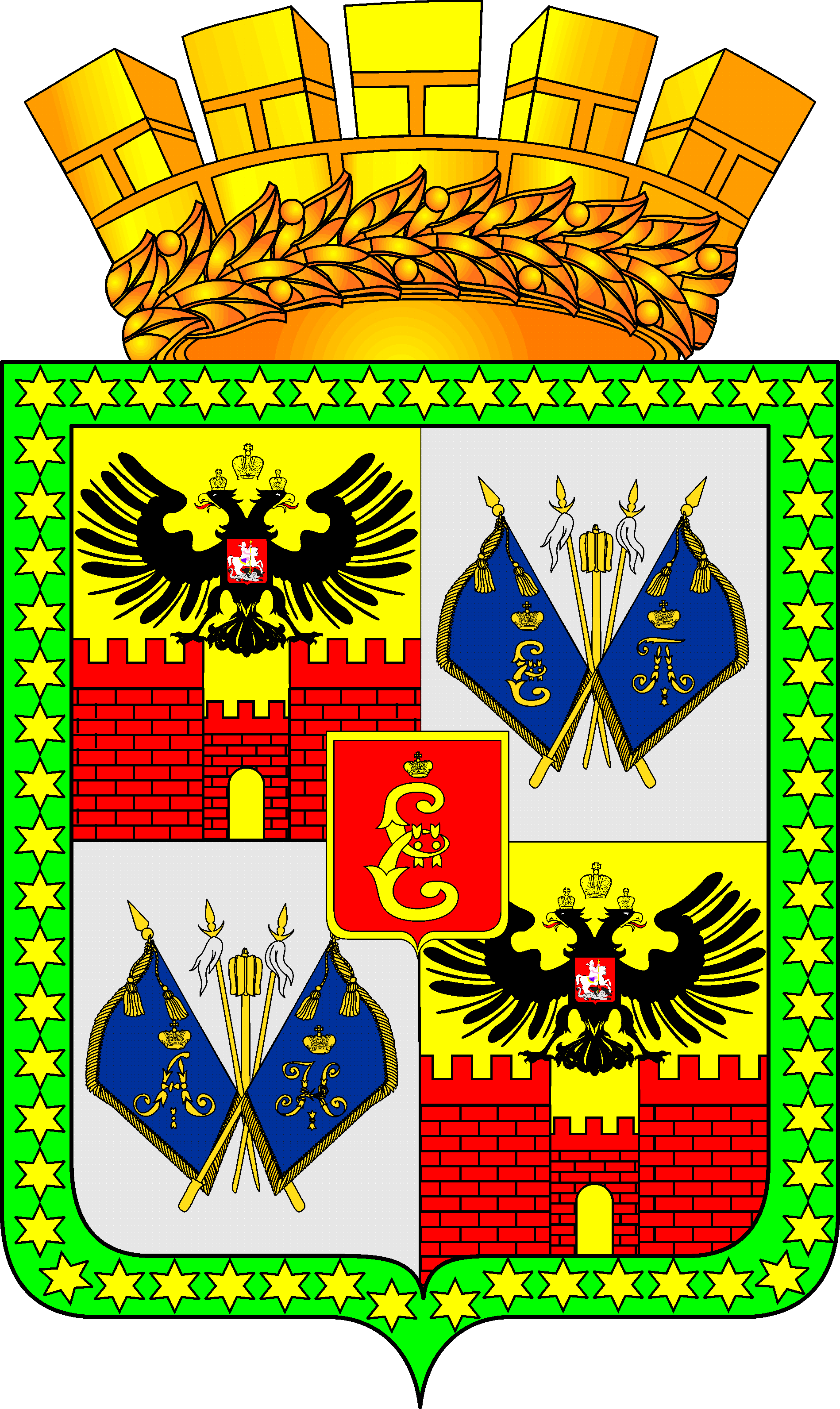 Р А С П О Р Я Ж Е Н И ЕПРЕДСЕДАТЕЛЯ КОНТРОЛЬНО-СЧЁТНОЙ ПАЛАТЫ МУНИЦИПАЛЬНОГО ОБРАЗОВАНИЯ ГОРОД КРАСНОДАРот  _27.10.2014___                                                					№ _51___г. КраснодарОб утверждении стандарта внешнего муниципального финансового контроля СФК 4 «Аудит в сфере закупок товаров, работ, услуг»(в редакции распоряжения от 17.07.2015 №32)На основании статьи 11 Федерального закона от 07.02.2011 № 6-ФЗ               «Об общих принципах организации и деятельности контрольно-счетных органов субъектов Российской Федерации и муниципальных образований», Положения о Контрольно – счётной палате муниципального образования город Краснодар, утвержденного решением городской Думы Краснодара от 21.10.2010 № 2 п.14, в соответствии с общими требованиями, утвержденными Счетной палатой Российской Федерации:1. Утвердить стандарт внешнего муниципального финансового контроля СФК 4 «Аудит в сфере закупок товаров, работ, услуг» (прилагается).2. Контроль за выполнением настоящего распоряжения возложить на заместителя председателя Контрольно – счётной палаты муниципального образования город Краснодар Т.Н.Шевцову.3. Настоящее распоряжение вступает в силу с 01.11.2014.Председатель Контрольно-счётной палаты муниципального образованиягород Краснодар									  Л.И.БалашеваСТАНДАРТ стандарт внешнего муниципального финансового контроля СФК 4 «Аудит в сфере закупок товаров, работ, услуг»вводится в действие с 01.11.20142014 годСодержание 1. Общие положения1.1. Стандарт внешнего муниципального финансового контроля «Аудит в сфере закупок» (далее – Стандарт) - нормативный документ, утверждаемый Контрольно-счётной палатой муниципального образования город Краснодар (далее – Контрольно-счётная палата). Стандарт определяет обязательные принципы, характеристики, правила и процедуры планирования, организации и осуществления полномочий в сфере внешнего муниципального финансового контроля.Стандарт регламентирует правила проведения аудита в сфере закупок в рамках реализации положений ст. 98 Федерального закона от 05.04.2013 № 44-ФЗ «О контрактной системе в сфере закупок товаров, работ, услуг для обеспечения государственных и муниципальных нужд» (далее – Федеральный закон № 44-ФЗ).1.2. Стандарт разработан в соответствии с Общими требованиями к стандартам внешнего государственного и муниципального контроля для проведения контрольных и экспертно-аналитических мероприятий контрольно-счётными органами субъектов Российской Федерации и муниципальных образований, утвержденными Коллегией Счётной палаты Российской Федерации (протокол от 17.10.2014 № 47К (993), на основе методических рекомендаций по проведению аудита в сфере закупок, утвержденных Коллегией Счётной палаты РФ (протокол от 21.03.2014 №  15К (961) и регулирует правила и процедуры  проведения аудита закупок.При утверждении Стандарта учтено, что Палата является постоянно действующим органом внешнего муниципального финансового контроля, является органом местного самоуправления города Краснодара, обладает организационной и функциональной независимостью, осуществляя свою деятельность самостоятельно на принципах законности, объективности, эффективности, независимости и гласности, обладает правами юридического лица.(п.1.2 в редакции распоряжения от 17.07.2015 №32)1.3. Целями  Стандарта являются:1) установление общих правил и процедур проведения аудита в сфере закупок должностными лицами Контрольно-счётной палаты; 2) методическое обеспечение проведения аудита в сфере закупок в части содержания, единых требований к организации и проведению, а также оформления результатов аудита в сфере закупок.В Стандарте определяются особенности проведения аудита в сфере закупок и особенности порядка оформления результатов аудита.1.4. Задачами Стандарта являются определение:1) предмета и объектов аудита в сфере закупок;2) основных источников информации для проведения аудита в сфере закупок;3) определение основных принципов, этапов и процедур проведения аудита в сфере закупок;4) требований к содержанию контрольных и экспертно-аналитических мероприятий;5) требований, к организации, подготовке, проведению и оформлению результатов аудита в сфере закупок;6) структуры, содержания и основных требований к акту и заключению Контрольно-счётной палаты;7) порядка рассмотрения и утверждения информации Контрольно-счётной палаты (заключения, отчёта) о результатах проведенных контрольных и экспертно-аналитических мероприятий и представления ее в городскую Думу Краснодара и главе муниципального образования город Краснодар.8) порядка подготовки и размещения обобщенной информации о результатах аудита в сфере закупок в единой информационной системе.1.5. Стандарт предназначен для применения работниками Контрольно-счетной палаты.Сфера применения Стандарта: регулирование процедур назначения, проведения и оформления аудита в сфере закупок.1.6. Основные понятия, используемые в настоящем Стандарте, определяются в соответствии с БК РФ и в соответствии со ст. 3 Федерального закона от 05.04.2013 № 44-ФЗ «О контрактной системе в сфере закупок товаров, работ, услуг для обеспечения государственных и муниципальных нужд» (далее – Закон №  44-ФЗ).1.7. При выполнении требований настоящего Стандарта сотрудники Палаты должны руководствоваться положениями Бюджетного кодекса Российской Федерации, Федерального закона «Об общих принципах организации и деятельности контрольно-счётных органов субъектов Российской Федерации и муниципальных образований», других нормативных правовых актов Российской Федерации, других нормативных правовых актов Краснодарского края, решений городской Думы Краснодара о Палате, других нормативных правовых актов муниципального образования, регламента Палаты.(п.1.7 дополнен распоряжением от 17.07.2015 №32)2. Общая характеристика и содержание аудита в сфере закупок2.1. Аудит в сфере закупок осуществляется в соответствии с полномочиями, установленными ст. 98 Закона № 44-ФЗ. Итогами аудита в сфере закупок должны стать: 1) обобщение результатов экспертно-аналитической, информационной и иной деятельности, полученных  посредством проверки, анализа и оценки информации о законности, целесообразности, обоснованности, своевременности, эффективности и результативности расходов на закупки по планируемым к заключению, заключенным и исполненным контрактам;2) установление причин выявленных отклонений, нарушений и недостатков;3) подготовка предложений, направленные на их устранение и на совершенствование контрактной системы в сфере закупок;4) систематизация информации о реализации указанных предложений;5) размещение в единой информационной системе обобщенной  информации результатах аудита в сфере закупок.2.2. Аудит в сфере закупок осуществляется Контрольно-счётной палатой в форме контрольных или экспертно-аналитических мероприятий, назначаемых в Контрольно-счётной палате.2.3. Аудит в сфере закупок осуществляется методами проверки, ревизии и обследования.2.4. Цель аудита в сфере закупок – оценить результативность закупок, достижения целей осуществления закупок, определенных в соответствии со ст. 13 Федерального закона № 44-ФЗ.2.5. Задачи аудита в сфере закупок:1) проверка, анализ и оценка информации о законности, целесообразности, обоснованности (в том числе анализ и оценка процедуры планирования обоснования закупок и обоснованности потребности в закупках), своевременности, эффективности и результативности расходов на закупки по планируемым к заключению, заключенным и исполненным контрактам (далее – Расходы на закупки);2) выявление отклонений, нарушений и недостатков в сфере закупок, установление причин и подготовка предложений, направленных на их устранение и на совершенствование контрактной системы.Аудит в сфере закупок должен охватывать все этапы деятельности заказчика в сфере закупок, в том числе: этап планирования закупок товаров (работ, услуг), этап определения поставщика, этап заключения и исполнения контракта.Предмет, объекты и источники информации аудита в сфере закупок3.1. Предметом аудита в сфере закупок является процесс расходования средств муниципального (бюджета муниципального образования город Краснодар), направляемых на закупки (далее – Бюджетные средства) в соответствии с требованиями законодательства о контрактной системе в сфере закупок. 3.2. В процессе проведения аудита в сфере закупок проверяются, анализируются и оцениваются:1) организация и процесс планирования Расходов на закупки;2) законность, своевременность, обоснованность, целесообразность Расходов на закупки, эффективность и результативность использования Бюджетных средств.3.3. Объектами контроля при осуществлении аудита в сфере закупок являются заказчики, на которых распространяются контрольные полномочия контрольно-счётного органа муниципального образования в соответствии со ст. 9 Закона № 6-ФЗ и ст. 266.1 БК РФ (далее – Объекты):1) главные распорядители (распорядители) бюджетных средств;2) учреждения.3.4. При проведении аудита в сфере закупок рекомендуется использовать следующие источники информации:1) законодательство о контрактной системе, включая Закон № 44-ФЗ и иные нормативные правовые акты о контрактной системе в сфере закупок;2) нормативные документы, содержащие требования к отдельным видам товаров, работ, услуг (в том числе предельные цены товаров, работ, услуг) и (или) нормативные затраты на обеспечение функций муниципальных органов;3) местный бюджет (бюджет муниципального образования город Краснодар), проект местного бюджета (бюджета муниципального образования город Краснодар) и отчёт об исполнении местного бюджета (бюджета муниципального образования город Краснодар);4) внутренние документы заказчика:документ о создании контрактной службы и положение о ней или документ, утверждающий постоянный состав работников заказчика, выполняющих функции контрактной службы без образования отдельного структурного подразделения (документы по назначению контрактного управляющего при отсутствии контрактной службы);документ о создании и регламентации работы комиссии (комиссий) по осуществлению закупок; документ, регламентирующий процедуры планирования, обоснования и осуществления закупок;утвержденные план и план-график закупок;документ, регламентирующий проведение контроля в сфере закупок, осуществляемый заказчиком;иные документы и информация в соответствии с целями проведения аудита в сфере закупок;5) единая информационная система в сфере закупок, в том числе документы, утвержденные заказчиком и подлежащие размещению в единой информационной системе в сфере закупок (до момента ввода единой информационной системы в сфере закупок - на официальном сайте zakupki.gov.ru), а именно:планы закупок;планы-графики закупок;информация о реализации планов и планов-графиков закупок;информация об условиях, запретах и ограничениях допуска товаров, происходящих из иностранного государства или группы иностранных государств, работ, услуг, соответственно выполняемых, оказываемых иностранными лицами, перечень иностранных государств, групп иностранных государств, с которыми РФ заключены международные договоры о взаимном применении национального режима при осуществлении закупок, а также условия применения такого национального режима;реестр контрактов, включая копии заключенных контрактов;реестр недобросовестных поставщиков (подрядчиков, исполнителей);библиотека типовых контрактов, типовых условий контрактов;реестр банковских гарантий;каталоги товаров, работ, услуг для обеспечения государственных и муниципальных нужд;реестр плановых и внеплановых проверок, включая реестр жалоб, их результатов и выданных предписаний;правила нормирования, требования к отдельным видам товаров, работ, услуг (в том числе предельные цены товаров, работ, услуг) и (или) нормативные затраты на обеспечение функций муниципальных органов;отчёты заказчиков, предусмотренные Законом №  44-ФЗ;извещения об осуществлении закупок, документации о закупках, проекты контрактов, размещаемые при объявлении о закупке, в том числе изменения и разъяснения к ним;информация, содержащаяся в протоколах определения поставщиков (подрядчиков, исполнителей);информация о ходе и результатах обязательного общественного обсуждения закупок в случае, если начальная (максимальная) цена контракта либо цена контракта, заключаемого с единственным поставщиком (подрядчиком, исполнителем), превышает один миллиард рублей;результаты мониторинга закупок, аудита в сфере закупок, а также контроля в сфере закупок;иная информация и документы, размещение которых предусмотрено Законом № 44-ФЗ и принятыми в соответствии с ним нормативными правовыми актами;6) электронные площадки и информация, размещаемая на них, включая реестры участников электронного аукциона, получивших аккредитацию на электронной площадке;7) официальные сайты заказчиков и информация, размещаемая на них, в том числе о планируемых закупках; 8) печатные издания, в которых публикуется информация о планируемых закупках;9) данные статистического наблюдения; 10) документы, подтверждающие поставку товаров, выполнение работ, оказание услуг, в том числе отчёты о результатах отдельного этапа исполнения контракта, о поставленном товаре, выполненной работе или об оказанной услуге, заключения об экспертизе результатов, предусмотренных контрактом, акты приемки, платежные документы, документы о постановке имущества на баланс, разрешения на ввод объектов строительства в эксплуатацию и иные документы, подтверждающие, что закупленные Объектом товары, работы и услуги достигли конечных потребителей, в интересах которых осуществлялась закупка;11) результаты предыдущих проверок соответствующих контрольных и надзорных органов;12) информация о выявленных нарушениях законодательства о контрактной системе, полученная от правоохранительных органов в рамках реализации соглашений о взаимном сотрудничестве;13) электронные базы данных органов государственной власти и местного самоуправления;14) интернет-сайты компаний-производителей товаров, работ, услуг;15) иная информация (документы, сведения), в том числе информация о складывающихся на товарных рынках ценах товаров, работ, услуг, закупаемых для обеспечения государственных и муниципальных нужд.Организация аудита в сфере закупок4.1. Организация аудита в сфере закупок включает следующие этапы:4.1.1. Подготовительный.4.1.2. Основной.4.1.3. Заключительный.4.2. На подготовительном этапе осуществляется:4.2.1. Предварительное изучение Объектов, анализ их специфики, сбор необходимых данных и информации, по результатам которых подготавливается программа мероприятия. При осуществлении анализа специфики предмета аудита и Объекта рекомендуется выявить и проанализировать существующие риски неэффективного использования Бюджетных средств.4.2.2. Сбор данных и информации на подготовительном этапе рекомендуется осуществлять путем анализа и оценки информации о закупках Объекта в открытых информационных системах, а также изучения документов и материалов, имеющих отношение к предмету аудита в сфере закупок, из других открытых источников (в том числе единая информационная система в сфере закупок, официальный сайт zakupki.gov.ru, электронные торговые площадки, официальные сайты контрольных органов в сфере закупок, официальные сайты Объектов, данные государственной статистики).4.2.3. Изучение предмета аудита в сфере закупок и Объектов, результатов ранее проведенных контрольных и экспертно-аналитических мероприятий по тематике мероприятия.4.2.4. Формулирование вопросов, необходимых для изучения.4.2.5. Определяются участники группы по проведению аудита в сфере закупок.4.2.6. Результатом проведения данного этапа являются подготовка и издание:1) распоряжения о назначении мероприятия;2) Программы и Рабочего плана.4.3. На основном этапе аудита в сфере закупок осуществляются:4.3.1. Изучение вопросов согласно Программе и Рабочему плану.4.3.2. Сбор доказательств для подтверждения фактов нарушений и недостатков.Результатом проведения данного этапа аудита в сфере закупок являются подготовка актов и доведение их до сведения руководителей проверяемых органов и организаций, а также подготовка заключений на представленные пояснения, замечания и разногласия.4.4. На заключительном этапе производится:4.4.1. Подготовка документов для реализации аудита в сфере закупок.4.4.2. Формирование рабочей документации.Результатом проведения данного этапа аудита в сфере закупок является направление отчёта, представления или предписания, обращений, информационных писем в органы прокуратуры, или иные правоохранительные органы, утверждение статистического отчёта.4.5. Все документы, подготавливаемые в ходе проведения аудита в сфере закупок, должны быть оформлены в соответствии с требованиями:1) настоящего Стандарта;2) Стандарта финансового контроля контрольно-счётного органа  СФК 2 «Общие правила проведения контрольного мероприятия» (далее – СФК-2);3) Стандарта внешнего муниципального финансового контроля СФК 3 «Проведение экспертно-аналитического мероприятия» (далее - СФК-3);4) инструкции по делопроизводству в Палате. Подготовительный этап аудита в сфере закупок5.1. Назначение, продление, отмена контрольного и экспертно-аналитического мероприятия по вопросам аудита в сфере закупок осуществляются в соответствии с требованиями СФК-2 и СФК-3.5.2. Программа и рабочий план подготавливаются в соответствии с требованиями  СФК-2 и СФК-3. Объем и состав экспертно-аналитических или контрольных действий по каждому вопросу программы, а также формы и способы проведения таких действий определяются руководителем группы в рабочем плане также в соответствии с требованиям СФК-2 и СФК-3.  5.3. Участниками  группы изучаются законодательные и другие нормативные правовые акты, отчётные документы, статистические данные, материалы предыдущих контрольных и экспертно-аналитических мероприятий и другие материалы, характеризующие и регламентирующие закупки Объекта, направляются запросы, анализируется информация, размещенная на Официальном сайте www.zakupki.gov.ru,  базы данных УРМ «Криста», Норма, Предкарта. По результатам изучения руководителем группы:определяются  области, наиболее значимые для аудита в сфере закупок, наличие и состояние внутреннего контроля на Объекте;формулируются вопросы программы и рабочего плана;направляются запросы руководителям Объектов, органам местного самоуправления;принимается решение об использовании сплошного или выборочного способа проведения экспертно-аналитических или контрольных действий по каждому вопросу программы и рабочему плану, исходя из содержания вопроса программы, объема финансовых и хозяйственных операций, относящихся к этому вопросу, срока проведения аудита в сфере закупок.Сплошной способ заключается в проведении экспертно-аналитических или контрольных действий в отношении всей совокупности закупок, относящихся к одному вопросу рабочего плана.Выборочный способ заключается в проведении экспертно-аналитических или контрольных действий в отношении части финансовых и хозяйственных операций, относящихся к одному вопросу рабочего плана. Объем выборки и ее состав определяются руководителем мероприятия  по аудиту в сфере закупок таким образом, чтобы обеспечить возможность оценки всей совокупности закупок по изучаемому вопросу.5.4. В программу и рабочий план в зависимости от тематики включаются следующие вопросы:5.4.1. Законность Расходов на закупки по планируемым к заключению, заключенным и исполненным контрактам, в том числе:1) наличие, порядок формирования и организация деятельности контрактной службы (назначения контрактного управляющего);2) наличие, порядок формирования, организация работы комиссии (комиссий) по осуществлению закупок;3) порядок выбора и функционал специализированной организации;4) порядок организации централизованных закупок и совместных конкурсов и аукционов;5) наличие утвержденных требований к отдельным видам товаров, работ, услуг, в том числе к предельным ценам на них, и (или) нормативных затрат на обеспечение функций заказчиков;6) организация и порядок проведения ведомственного контроля в сфере закупок в отношении подведомственных заказчиков;7) проведение обязательного общественного обсуждения закупок в случаях предусмотренных действующим законодательством;8) обоснованность и законность выбора конкурентного способа определения поставщика (подрядчика, исполнителя);9) проверка документации (извещения) о закупке на предмет соответствия требованиям действующего законодательства;10) проверка наличия в контракте обязательных условий;11) установление преимуществ отдельным участникам закупок: субъекты малого предпринимательства; социально ориентированные некоммерческие организации; учреждения и предприятия уголовно- исполнительной системы; организации инвалидов;12) наличие и соответствие законодательству обеспечения заявок;13) наличие и соответствие законодательству обеспечения исполнения контракта;14) проверка  соблюдения требований законодательства при оценки заявок;15) проверка протоколов, составленных в ходе определения поставщика, включая их наличие, требования к содержанию и размещению;16) применение антидемпинговых мер при проведении конкурса и аукциона;17) соблюдение сроков и порядка заключения контрактов;18) оценка законности внесения изменений в контракт, его расторжение (при их наличии).5.4.2. Целесообразность Расходов на закупки по планируемым к заключению, заключенным и исполненным контрактам.5.4.3. Обоснованность Расходов на закупки по планируемым к заключению, заключенным и исполненным контрактам.5.4.4. Своевременность Расходов на закупки по планируемым к заключению, заключенным и исполненным контрактам, в том числе: 1)  формирование, утверждение и ведение плана закупок и плана-графика, а также их размещение в открытом доступе;2) оценка своевременности действий заказчика по реализации условий контракта, включая своевременность расчётов по контракту.5.4.5. Эффективность Расходов на закупки по планируемым к заключению, заключенным и исполненным контрактам, в том числе:1) обоснование начальной (максимальной) цены контракта;2) обоснование цены контракта, заключаемого с единственным поставщиком.5.4.6. Результативность Расходов на закупки по планируемым к заключению, заключенным и исполненным контрактам, в том числе:1) проверка наличия экспертизы результатов, предусмотренных контрактом, и отчёта о результатах отдельного этапа исполнения контракта, о поставленном товаре, выполненной работе или об оказанной услуге;2) оценка соответствия поставленных товаров, выполненных работ, оказанных услуг требованиям, установленным в контрактах;3) оценка целевого характера использования поставленных товаров, результатов выполненных работ и оказанных услуг;4) применение обеспечительных мер и мер ответственности по контракту.5.5. Руководитель группы знакомит участников группы под роспись с распоряжением о назначении контрольного и экспертно-аналитического мероприятия, программой и рабочим планом и вносимыми в них изменениями.Основной этап аудита в сфере закупок6.1. На основном этапе аудита в сфере закупок проводятся проверка, анализ и оценка информации о законности, целесообразности, обоснованности, своевременности, эффективности и результативности Расходов на закупки по планируемым к заключению, заключенным и исполненным контрактам в соответствии с вопросами программы мероприятия.6.2. В рамках проверки, анализа и оценки рассматривается информация о закупках заказчика за проверяемый и (или) отчётный период в разрезе закупок с учетом количественных и стоимостных показателей, а также с указанием поданных и отклоненных заявок участников.Информация структурируется по способам осуществления закупки – в разрезе конкурентных способов и с указанием закупок у единственного поставщика (подрядчика, исполнителя).Информация о закупках у единственного поставщика (подрядчика, исполнителя) анализируется в разрезе закупок до 100 тыс. рублей и свыше 100 тыс. рублей. Допускается обобщение данной информации в табличной форме.Контрольные и экспертно-аналитические действия, проводимые в ходе аудита закупок6.3.1. Осуществление контрольных и экспертно-аналитических процедур, оформление акта, заключения, подготовка заключения на разногласия, пояснения, возражения осуществляются в соответствии с требованиями СФК-2 и СФК-3.6.3.2. Анализ и/или проверка целесообразности Расходов на закупки по планируемым к заключению, заключенным и исполненным контрактам осуществляется на основании анализа установления соответствия планируемой закупки целям осуществления закупок, определенным с учетом положений ст. 13 Федерального закона № 44-ФЗ.Под целесообразностью Расходов на закупки понимается наличие обоснованных муниципальных нужд, необходимых для достижения целей и реализации мероприятий муниципальных программ, выполнения установленных функций и полномочий органов местного самоуправления.В рамках мероприятия также целесообразно оценить качество планирования закупок заказчиком, в том числе путем анализа количества и объема вносимых изменений в первоначально утвержденные план и план-график закупок, а также ритмичность (равномерное распределение закупок) закупок в течение года.6.3.3. Анализ и/или проверка обоснованности Расходов на закупки по планируемым к заключению, заключенным и исполненным контрактам осуществляется на основании оценки применения методов определения начальной (максимальной) цены контракта, цены контракта, заключаемого с единственным поставщиком (подрядчиком, исполнителем) и способов определения поставщика (подрядчика, исполнителя), установленных ст.ст. 18 - 22 и главой 3 Федерального закона № 44-ФЗ.На данном этапе осуществляется проверка обоснования закупки заказчиком на этапе планирования закупок товаров, работ, услуг при формировании плана закупок, плана-графика закупок, анализ и оценка соответствия планируемой закупки целям осуществления закупок, а также законодательству РФ и иным нормативным правовым актам о контрактной системе в сфере закупок.Под обоснованностью Расходов на закупки понимается наличие обоснования, в том числе с использованием правил нормирования как запланированных закупок, их объемов (количества), так и требований к качеству, потребительским свойствам и иным характеристикам закупаемых товаров, работ, услуг, их необходимости.6.3.4. Анализ и/или проверка своевременности Расходов на закупки по планируемым к заключению, заключенным и исполненным контрактам осуществляется на основании анализа расходных обязательств  и доведенных для их исполнения лимитов бюджетных обязательств,  на соответствие их исполнению в соответствующем финансовом году с учётом сроков (периодичности) осуществления закупок по плану закупок. На данном этапе осуществляется проверка своевременности Расходов на закупки заказчиком с учетом этапов планирования закупок товаров, работ, услуг, осуществления закупок, заключения и исполнения контрактов, анализ и оценка обоснованности сроков закупки, достаточных для исполнения условий контракта с минимальными расходами Бюджетных средств и обеспечивающих своевременное достижение целей.Под своевременностью Расходов на закупки понимается установление и соблюдение заказчиком сроков, достаточных для реализации контракта и достижения целей осуществления закупок в надлежащее время и с минимальными издержками.В рамках мероприятия целесообразно учитывать сезонность работ, услуг, длительность и непрерывность производственного цикла отдельных видов товаров, работ, услуг, а также наличие резерва времени для осуществления приемки товаров, работ и услуг, позволяющего поставщику, подрядчику, исполнителю устранить недостатки.6.3.5. Оценка эффективности Расходов на закупки по планируемым к заключению, заключенным и исполненным контрактам (договорам) для достижения целей осуществления закупок, определенных в соответствии со ст. 13 Федерального закона № 44-ФЗ осуществляется с учётом принципа эффективности использования бюджетных средств бюджетной системы РФ, определённого ст. 34 БК РФ.На данном этапе осуществляется проверка и анализ эффективности Расходов на закупки в процессе планирования закупок товаров (работ, услуг), определения поставщиков (исполнителей, подрядчиков), заключения и исполнения контрактов.При оценке эффективности Расходов на закупки рекомендуется применять следующие показатели (как в целом по Объекту за отчётный период, так и по конкретной закупке):1) потенциальная экономия Бюджетных средств на стадии формирования и обоснования начальных (максимальных) цен контрактов – это разница между начальными (максимальными) ценами контрактов в плане-графике закупок и средними ценами контрактов, установленных другими заказчиками на однородные товары, работы, услуги, либо среднерыночными ценами контракта на однородные товары, работы, услуги (с учетом сопоставимых условий поставок товаров, выполнения работ, оказания услуг, включая объем закупки, гарантийные обязательства, срок годности и т. п.);2) экономия Бюджетных средств в процессе определения поставщиков (исполнителей, подрядчиков) – это снижение начальной (максимальной) цены контрактов относительно цены заключенных контрактов;3) дополнительная экономия Бюджетных средств, полученная по результатам осуществления закупок, определяется (рассчитывается) в качестве дополнительной выгоды, в том числе за счет закупок инновационной и высокотехнологичной продукции (дополнительные сервисные услуги, более высокие качественные характеристики и функциональные показатели продукции, более низкие последующие эксплуатационные расходы, более длительный срок гарантийного обслуживания и др.);4) экономия Бюджетных средств при исполнении контрактов – это снижение цены контракта без изменения предусмотренных контрактом количества товара, объема работы или услуги, качества поставляемого товара, выполняемой работы, оказываемой услуги и иных условий контракта.В рамках оценки эффективности Расходов на закупки рекомендуется рассчитать общую экономию Бюджетных средств на всех этапах закупки, начиная с планирования и заканчивая исполнением контрактов путем суммирования указанных показателей.Расчёт экономии в целом по Объекту, отдельным процедурам закупок осуществляется также на основе данных формы федерального статистического наблюдения.В рамках анализа и оценки эффективности Расходов на закупки целесообразно оценивать соблюдение заказчиком принципа обеспечения конкуренции, непосредственно влияющего на эффективность осуществления закупок.При анализе конкуренции при осуществлении закупок за отчётный период рекомендуется применять следующие показатели:1) среднее количество поданных заявок на одну закупку – это отношение общего количества заявок, поданных участниками, к общему количеству процедур закупок; 2) среднее количество допущенных заявок на одну закупку – это отношение общего количества заявок участников, допущенных комиссией заказчика к процедурам закупок, к общему количеству процедур закупок; 3) доля закупок у единственного поставщика (подрядчика, исполнителя) – это отношение закупок, осуществленных в соответствии со ст. 93 Федерального закона № 44-ФЗ, к общему объему закупок (в стоимостном выражении).После оценки данных показателей возможно их сравнение со средними по РФ и (или) региону (информация Росстата на официальном сайте zakupki.gov.ru). При этом необходимо исключать из расчётов изначально неконкурентные закупки (наличие ограниченного числа производителей и продавцов, отсутствие на рынке поставщиков, подрядчиков, исполнителей, способных выполнить контрактные обязательства, например, по крупным централизованным закупкам).6.3.6. Оценка результативности Расходов на закупки по планируемым к заключению, заключенным и исполненным контрактам (договорам) для достижения целей осуществления закупок, определенных в соответствии со ст. 13 Федерального закона № 44-ФЗ осуществляется с учётом принципа эффективности использования бюджетных средств бюджетной системы РФ, определённого ст. 34 БК РФ. На данном этапе осуществляются проверка и анализ результативности Расходов на закупки в рамках исполнения контрактов.Под результативностью Расходов на закупки понимается степень достижения заданных результатов обеспечения муниципальных нужд (наличие товаров, работ и услуг в запланированном количестве (объеме) и качестве) и целей осуществления закупок.Оценка результативности Расходов на закупки включает в себя как определение экономической результативности, так и достигнутого социально-экономического эффекта.Экономическая результативность определяется путем сравнения достигнутых и запланированных экономических результатов использования Бюджетных средств, которые выступают в виде конкретных товаров, работ, услуг.Социально-экономический эффект использования Бюджетных средств определяется на основе анализа степени удовлетворения муниципальных нужд и достижения установленных целей осуществления закупок, на которые были использованы Бюджетные средства.6.3.7.  Анализ и/или проверка законности Расходов на закупки по планируемым к заключению, заключенным и исполненным контрактам осуществляется на основании положений статей БК РФ и нормативных правовых актов, устанавливающих порядок расходования Бюджетных средств, в том числе и на закупки товаров, работ, услуг.На данном этапе осуществляются проверка и анализ соблюдения Объектом законодательства РФ и иных нормативных правовых актов о контрактной системе в сфере закупок на этапах планирования и осуществления закупок.Под законностью Расходов на закупки понимается соблюдение участниками контрактной системы в сфере закупок законодательства РФ и иных нормативных правовых актов о контрактной системе в сфере закупок.В рамках проводимой работы рекомендуется оценить как деятельность заказчика и уполномоченного органа (при наличии), уполномоченного учреждения (при наличии), так и деятельность формируемых им контрактной службы (контрактных управляющих) и комиссии (комиссий) по осуществлению закупок, привлекаемых им специализированных организаций (при наличии), экспертов и экспертных организаций, а также работу системы ведомственного контроля в сфере закупок и систему контроля в сфере закупок, осуществляемого заказчиком.6.3.8. В процессе проведения мероприятий аудита в сфере закупок, в целях выявления фактов завышения (занижения) цен на товары, работы, услуги, проверки обоснованности расходов по планируемым к заключению, заключенным и исполненным контрактам (договорам) проводится выборочная проверка применения методов определения начальной (максимальной) цены контракта, цены контракта, заключаемого с единственным поставщиком (подрядчиком, исполнителем), установленных ст. 22 Федерального закона № 44-ФЗ.Для выявления фактов завышения (занижения) начальной (максимальной) цены контракта, цены контракта, заключаемого с единственным поставщиком (подрядчиком, исполнителем) закупок товаров, работ, услуг, должностными лицами Контрольно-счётной палаты осуществляется сопоставление анализируемой цены Объекта с ценой товаров, работ, услуг, определенной и обоснованной посредством применения метода (методов), установленных ст. 22 Федерального закона № 44-ФЗ, в процессе проведения аудита рассчитывается отклонение.Расчёт отклонения анализируемой цены Объекта от цены товаров, работ, услуг определяемой и обоснованной посредством применения метода или нескольких методов установленных ст. 22 Федерального закона № 44-ФЗ производится по формуле:где:О - отклонение анализируемой цены Объекта от цены товаров, работ, услуг определяемой и обоснованной посредством применения метода или нескольких методов, установленных ст. 22 Федерального закона № 44-ФЗ в процессе проведения аудита;Цаоа - анализируемая цена Объекта;Цооа - цена товаров, работ, услуг определённая и обоснованная посредством применения метода или нескольких методов установленных ст. 22 Федерального закона № 44-ФЗ в процессе проведения аудита.Анализируемая цена Объекта признается завышенной (заниженной), если выявлено отклонение от цены товаров, работ, услуг, определенной и обоснованной посредством применения метода (методов), установленных ст. 22 Федерального закона № 44-ФЗ в процессе проведения аудита в большую или меньшую сторону. Такое отличие свидетельствует о факте завышения (занижения) начальной (максимальной) цены контракта, цены контракта, заключаемого с единственным поставщиком (подрядчиком, исполнителем) закупок товаров, работ, услуг.7. Заключительный этап аудита в сфере закупок7.1. Подготовка документов для реализации материалов аудита в сфере закупок осуществляется в соответствии с требованиями СФК-2 и СФК-3, соответственно.7.2. Материалы контрольных и экспертно-аналитических мероприятий по их завершению оформляются в дела в соответствии с требованиями СФК-2 и СФК-3, соответственно.8. Размещение обобщенной информации о результатах аудитав сфере закупок в единой информационной системе в сфере закупок 8.1. Руководитель мероприятия (участник, которому поручен соответствующий вопрос) обобщает результаты осуществления деятельности по аудиту в сфере закупок, в том числе устанавливает причины выявленных отклонений, нарушений и недостатков, подготавливает предложения, направленные на их устранение и на совершенствование контрактной системы в сфере закупок, систематизирует информацию о реализации указанных предложений и размещает в единой информационной системе в сфере закупок обобщенную информацию о таких результатах.8.2. Обобщенная информация о результатах аудита в сфере закупок (далее – Обобщенная информация) ежегодно формируется и размещается отделом аудита закупок в единой информационной системе в сфере закупок (до момента ввода единой информационной системы в сфере закупок - на официальном сайте zakupki.gov.ru) Подготовка Обобщенной информации осуществляется по форме, установленной в Приложении к настоящему стандарту в срок не позднее первого дня второго квартала года, следующего за отчётным.9. Контроль за исполнением настоящего стандарта9.1.	Контроль в ходе аудита в сфере закупок осуществляется для достижения цели мероприятия и обеспечения надлежащего качества работы руководителя (руководителей) и членов рабочей группы.9.2.	Общий контроль осуществляется лицом, назначенным ответственным над выполнением распоряжения о проведении аудита в сфере закупок, в форме рабочих совещаний. Начальник отделааудита закупок                                                                                         Ю.В.ТомилкоПРИМЕРНАЯ СТРУКТУРАпредставления данных о результатах аудита в сфере закупок для подготовки обобщенной информации за отчётный периодНачальник отделааудита закупок                                                                                      Ю.В.Томилко«ПРИЛОЖЕНИЕУТВЕРЖДЕНраспоряжением председателя Контрольно – счётной палаты муниципального образования город Краснодарот 27.10.2014 № 49(в редакции распоряжения от 17.07.2015 №32)1.Общие положения 3–42.Общая характеристика аудита в сфере закупок43.Предмет,  объекты и источники информации аудита в сфере закупок5–74.Организация аудита в сфере закупок7–85. Подготовительный этап аудита в сфере закупок8–106. Основной этап аудита в сфере закупок10–157. Заключительный этап аудита в сфере закупок158.Оформление результатов аудита в сфере закупок 15–169.Контроль за осуществлением аудита в сфере закупок16Приложение: примерная структура представления данных о результатах аудита в сфере закупок для подготовки обобщенной информации17–19ПРИЛОЖЕНИЕ к стандарту финансового контроля СФК 4 «Аудит в сфере закупок товаров, работ, услуг»№п/пРезультаты аудита в сфере закупокДанныеОбщая характеристика мероприятийОбщая характеристика мероприятийОбщая характеристика мероприятий1Общее количество мероприятий, в рамках которых проводился аудит в сфере закупокУказывается количество проведенных мероприятий2Общее количество объектов, в которых проводился аудит в сфере закупок,Указывается количество объектов3Общее количество и сумма закупок, проверенных в рамках аудита в сфере закупокУказывается количество закупок и сумма (тыс. рублей4Общее количество и сумма контрактов на закупку, проверенных в рамках аудита в сфере закупок Указывается количество контрактов и сумма (тыс. рублей)Выявленные нарушенияВыявленные нарушенияВыявленные нарушения5Общее количество нарушений законодательства о контрактной системе, выявленных при аудите в сфере закупок по результатам проверки, анализа и оценки информации о законности, целесообразности, обоснованности, своевременности, эффективности и результативности расходов на закупки по планируемым к заключению, заключенным и исполненным контрактам,Указывается количество и сумма нарушений (тыс. рублей)в том числе в части проверки:-5.1организации закупок(контрактные службы, комиссии, специализированные организации, централизованные закупки, совместные конкурсы и аукционы, утвержденные требования к отдельным видам товаров, работ, услуг, общественное обсуждение крупных закупок)Указывается количество нарушений5.2планирования закупок (план закупок, план-график закупок, обоснование закупки)Указывается количество нарушений и сумма нарушений (тыс. рублей)5.3документации (извещения) о закупках(требования к участникам, требования к объекту закупки, признаки ограничения доступа к информации, содержание извещения и документации о закупке, размер авансирования, обязательные условия в проекте контракта, порядок оценки заявок и установленные критерии, преимущества отдельным участникам закупок) Указывается количество нарушений и сумма нарушений (тыс. рублей)5.4заключенных контрактов(соответствие контракта документации и предложению участника, сроки заключения контракта, обеспечение исполнение контракта)Указывается количество нарушений и сумма нарушений (тыс. рублей)5.5процедур закупок(обеспечение заявок, антидемпинговые меры, обоснованность допуска (отказа в допуске) участников закупки, применение порядка оценки заявок, протоколы)Указывается количество нарушений и сумма нарушений (тыс. рублей)5.6исполнения контракта(законность внесения изменений, порядок расторжения, экспертиза результатов, отчёт о результатах, своевременность действий, соответствие результатов установленным требованиям, целевой характер использования результатов)Указывается количество нарушений и сумма нарушений (тыс. рублей)5.7применения обеспечительных мер и мер ответственности по контрактуУказывается количество нарушений и сумма нарушений (тыс. рублей)5.8закупок у единственного поставщика, подрядчика, исполнителя(обоснование и законность выбора способа осуществления закупки, расчёт и обоснование цены контракта)Указывается количество нарушений и сумма нарушений (тыс. рублей)5.9иных нарушений, связанных с проведением закупокУказывается количество нарушений и сумма нарушений (тыс. рублей) 6Общее количество и сумма закупок, в которых при аудите в сфере закупок выявлены нарушения законодательства о контрактной системеУказывается количество закупок и сумма (тыс. рублей)7Общее количество и сумма закупок, в которых при аудите в сфере закупок сделан вывод о нерезультативном расходовании бюджетных средствУказывается количество закупок и сумма (тыс. рублей)Представления и обращенияПредставления и обращенияПредставления и обращения8Общее количество представлений (предписаний), направленных по результатам контрольных мероприятий по итогам аудита в сфере закупокУказывается количество направленных представлений (предписаний)9Общее количество обращений, направленных в правоохранительные органы по результатам мероприятий по итогам аудита в сфере закупокУказывается количество направленных обращенийУстановление причин Установление причин Установление причин 10Основные причины отклонений, нарушений и недостатков, выявленных в ходе мероприятий в рамках аудита в сфере закупокУказываются установленные причины(действия должностных лиц, недостаток методического обеспечения, правовые «пробелы» и т. д.)ПредложенияПредложенияПредложения11Предложения по совершенствованию контрактной системы, меры по повышению результативности и эффективности расходов на закупки, в том числе нормативно-правового характера Указываются предложения 